Resume交互设计师 & UI设计师Tel 18010001000		Email offic@microsoft.com		QQ 3093242906地址 北京市海淀区中关村东路1号清华科技园D座15层Resume交互设计师 & UI设计师Tel 18010001000		Email offic@microsoft.com		QQ 3093242906地址 北京市海淀区中关村东路1号清华科技园D座15层Resume交互设计师 & UI设计师Tel 18010001000		Email offic@microsoft.com		QQ 3093242906地址 北京市海淀区中关村东路1号清华科技园D座15层教育背景北京美术学院设计心理学  硕士  2010-2012专业排名 1/35北京美术学院设计心理学  本科  2006-2010专业排名 1/40专业技能AXUREPHOTOSHOPDreamweaverDIV+CSSHTML5MS OfficeEnglish CET6 点击技能条后，再点击一次深色条，按住shift拖动其右端。工作经历北京项目组交互设计师 2014.09-2015.12负责在线产品（Web应用、移动APP、WAP网站）的交互原型设计，完成UE文档；UE框架设计和交互设计；根据产品需求制定用户研究计划，给出产品改进建议，结合可用性测试结果，对交互行为和功能进行改良，提高产品易用性，并编写相关的文档；对上线产品进行跟踪，结合可用性测试及数据分析结果，对交互行为和功能进行优化。XX公司 	平面设计师 2013.06-2014.09负责公司线上宣传内容的设计，包括网站Banner，UI，电子海报等负责公司线下物料的制作，设计了dm单，文化衫，纪念品，名片等物料。负责公司新版logo设计工作Bing中国 	交互设计师实习 2012.09-2013.06参与iOS、Android等移动设备产品的交互设计参与相关产品的前期产品概念规划、低／高保真原型设计以及已有产品的优化所获荣誉2014 XXX交互设计金奖2013 北京市XXX设计金奖2012 优秀实习生2011 研究生国家奖学金工作经历北京项目组交互设计师 2014.09-2015.12负责在线产品（Web应用、移动APP、WAP网站）的交互原型设计，完成UE文档；UE框架设计和交互设计；根据产品需求制定用户研究计划，给出产品改进建议，结合可用性测试结果，对交互行为和功能进行改良，提高产品易用性，并编写相关的文档；对上线产品进行跟踪，结合可用性测试及数据分析结果，对交互行为和功能进行优化。XX公司 	平面设计师 2013.06-2014.09负责公司线上宣传内容的设计，包括网站Banner，UI，电子海报等负责公司线下物料的制作，设计了dm单，文化衫，纪念品，名片等物料。负责公司新版logo设计工作Bing中国 	交互设计师实习 2012.09-2013.06参与iOS、Android等移动设备产品的交互设计参与相关产品的前期产品概念规划、低／高保真原型设计以及已有产品的优化所获荣誉2014 XXX交互设计金奖2013 北京市XXX设计金奖2012 优秀实习生2011 研究生国家奖学金我的作品 My Work我的作品 My Work作品名称1作品名称2作品名称3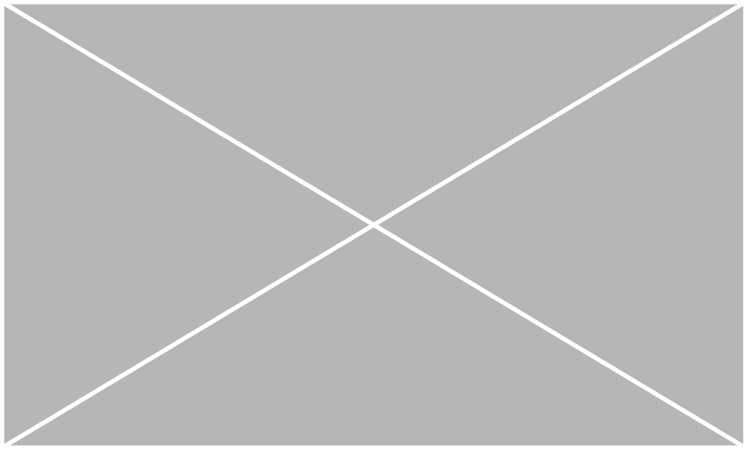 